Žádost o změnu rozpočtu/ Žádost o změnu řešitelského týmuNázev projektu: Investice v podmínkách konceptu Industry 4.0Odpovědný řešitel: doc. Ing. Mgr. Petra Marešová, Ph.D.Číslo zakázky: 2103Žádám o změnu rozpočtu:Původní částka:	 stipendia 87.500 KčNová částka: stipendia 85.650 Kč	Původní částka:	 konferenční poplatky 93 228 Kč; cestovní výdaje 30 000 KčNová částka: konferenční poplatky 0 Kč; cestovní výdaje 0 Kč;Odůvodnění: Během roku proběhl přesun částek stipendia (1 850 Kč), konferenční poplatky (93 228 Kč) a cestovní výdaje (30 000 Kč) do položky služby, což tuto položku výrazně ovlivnilo. Ušetřeno bylo v položkách konferenční poplatky a cestovné, protože výstupy projektu byly uplatněny v nekonferenčních časopisech, kde naopak vznikla vyšší potřeba jazykových korekcí, korektur textu a poplatků spojených s akceptačním procesem. Celková dopad do části rozpočtu „Další náklady“ je 125 078 Kč.V Hradci Králové dne 15. 12. 2020	Podpis odpovědného řešitele: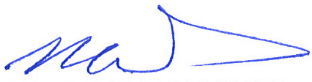 schválil/neschválil		prof. Ing. Hana Mohelská, Ph.D., 
               proděkanka pro vědu a výzkum,schválil / neschválil 		prof. RNDr. Josef Hynek, Ph.D., MBA, 
                                     děkan